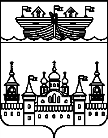 ПОСЕЛКОВЫЙ СОВЕТ Р.П. ВОСКРЕСЕНСКОЕВОСКРЕСЕНСКОГО МУНИЦИПАЛЬНОГО РАЙОНАНИЖЕГОРОДСКОЙ ОБЛАСТИРЕШЕНИЕ17 апреля 2020 года 	№  9О проведении публичных слушаний  по проекту решения поселкового Совета р.п.Воскресенское «О предоставлении разрешения  на условный вид разрешенного использования  земельных участков»В соответствии с Федеральным законом РФ от 06 октября 2003 года № 131 – ФЗ «Об общих принципах организации местного самоуправления в Российской Федерации», Федеральным законом РФ от 29 декабря 2004 года № 191-ФЗ «О введение в действие Градостроительного кодекса РФ», Уставом р.п.Воскресенское, Положением о публичных слушаниях, утвержденным  решением поселкового совета от 06.03.2015 года № 4, на основании заявления Мозжанова Н.Б. поселковый Совет р.п.Воскресенское решил:1. Провести публичные слушания в поселковом Совете р.п.Воскресенское по проекту решения «О предоставлении разрешения  на условный вид разрешенного использования  земельных участков»  12.05.2020 года, начало 17 часов 00 минут, место проведения р.п. Воскресенское, пл. Ленина, д. 3.Адрес земельного участка р.п.Воскресенское ул.Октябрьская д.35, пл. 200 кв.м. , кад.номер 52:11:0110011:728, вид разрешенного использования «для строительства автомойки на два машиноместа и кафе», зона П1;адрес земельного участка р.п.Воскресенское ул.Октябрьская с западной строны  на расстоянии 11 м от д.29,  пл. 225 кв.м. , кад.номер 52:11:0110011:727,  вид разрешенного использования «обслуживание автотранспорта», зона П1.Выдать разрешение на  на условный вид разрешенного использования  «объекты придорожного сервиса».2.Обнародовать прилагаемый проект решения  поселкового Совета р.п.Воскресенское  «Об изменении вида разрешенного использования земельного участка» на официальном сайте администрации Воскресенского муниципального района в информационно-теолекоммуникационной сети Интернет, а также на стенде в здании администрации  для массового обсуждения населением Воскресенского района.3.Назначить ответственными за подготовку и проведение публичных слушаний  главу администрации р.п.Воскресенское.Глава местного самоуправления						С.И.ДоронинПриложение к решению поселкового Совета р.п.Воскресенское от 17.04.2020 г. №9 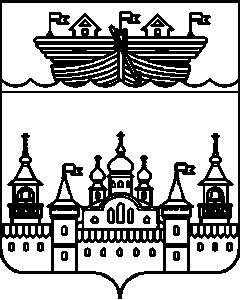 ПОСЕЛКОВЫЙ СОВЕТ Р.П. ВОСКРЕСЕНСКОЕВОСКРЕСЕНСКОГО МУНИЦИПАЛЬНОГО РАЙОНАНИЖЕГОРОДСКОЙ ОБЛАСТИРЕШЕНИЕпроект2020 года	№ О предоставлении разрешения  на условный вид разрешенного использования  земельных участков В соответствии с Федеральным законом РФ от 29 декабря 2004 года № 191-ФЗ «О введение в действие Градостроительного кодекса РФ», Положением о публичных слушаниях, утвержденным решением поселкового совета от 06.03.2015 года № 4 поселковый Совет р.п.Воскресенское решил:1.Принять к сведению результаты публичных слушаний ( протокол  от  ------.2020 г.)  и предоставить разрешение на условный вид разрешенного использования  «объекты придорожного сервиса» земельных участков-р.п.Воскресенское ул.Октябрьская д.35, пл. 200 кв.м. , кад.номер 52:11:0110011:728, вид разрешенного использования «для строительства автомойки на два машиноместа и кафе», зона П1;-р.п.Воскресенское ул.Октябрьская с западной строны  на расстоянии 11 м от д.29,  пл. 225 кв.м. , кад.номер 52:11:0110011:727,  вид разрешенного использования «обслуживание автотранспорта», зона П1.2. Настоящее решение вступает в силу со дня его официального обнародования.Глава местного самоуправления 						 С.И.Доронин